Зачем необходима Школаприемных родителей?       В школе приемных родителей вы получите информацию от квалифицированных специалистов по следующим направлениям:педагогика;медицина;психология;юриспруденция.       Вы сможете разобраться в своих чувствах и намерениях, оценить свою психологическую готовность, подготовиться морально и практически к приему ребенка в свой дом.        Принять взвешенное решение, подготовить себя и членов своей семьи к трудностям, которые могут возникнуть после принятия ребенка.Как ведется обучение в Школеприемных родителей?Занятия осуществляются по следующим формам:очная;очно-заочная.       Для обучения формируются в количестве не более 10 человек.       Занятия начинаются с момента набора группы, проводятся 1-2 раза в неделю. Продолжительность занятий не менее 3 часов.       Результатом обучения станет свидетельство о прохождении Школы приемных родителей.       Занятия проводятся в форме лекций, занятий с элементами тренинга, дискуссий, консультирований и групповых занятий.Школа приемных родителей поможет вам:узнать об особенностях воспитания приемного ребенка;оценить степень влияния генетических и социальных факторов на развитие личности ребенка;узнать особенности адаптации приемного ребенка и всех членов семьи к новым условиям;разобраться в процедуре оформления документов;получить психолого-педагогические знания по воспитанию приемного ребенка;реально оценить свои силы и возможности принятия ребенка в свою семью.Обучение в Школе  приемных родителей — это возможность для кандидатов оценить свои ресурсы,, принять взвешенное решение,, подготовить себя и членов своей семьи к проблемам,, которые могут возникнуть после принятия ребенка.. 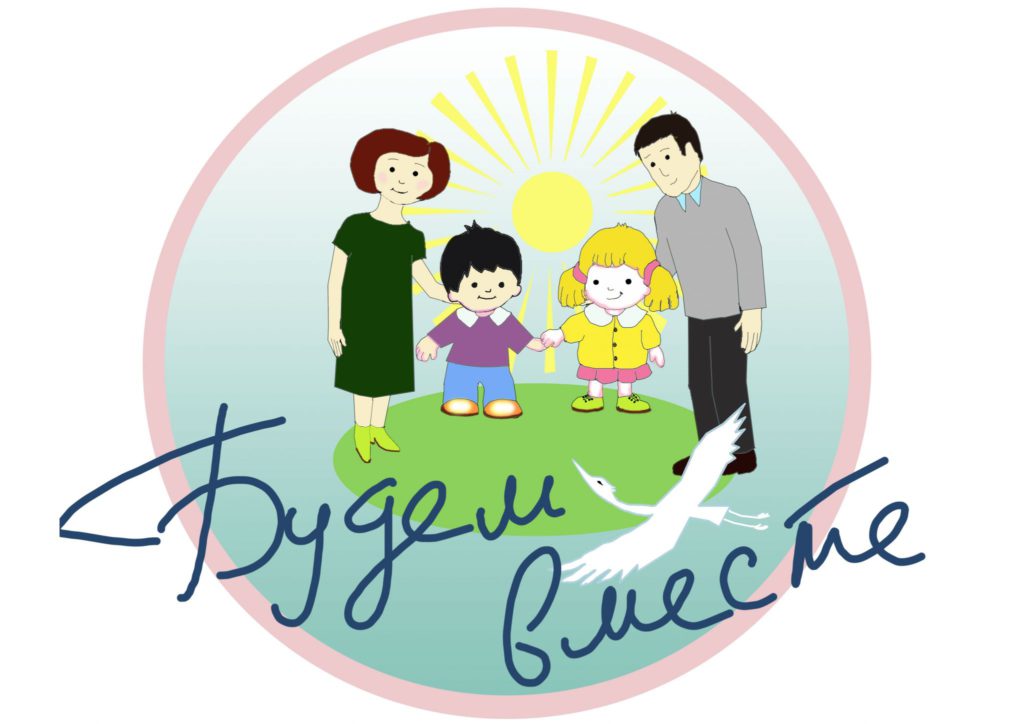 Если вы решили пройти подготовку или записаться на консультацию в Школу приемных родителей, мы находимся по адресу:Мы находимся по адресу:652270, Кемеровская область, Чебулинский район, пгт. Верх-Чебула, ул. Луговая, 25Звоните нам:8 (384)44- 2-14-01МЫ РАБОТАЕМ ДЛЯ ВАС!Муниципальное казенное образовательное учреждение для детей-сирот и детей, оставшихся без попечения родителей«Верх-Чебулинский районный детский дом»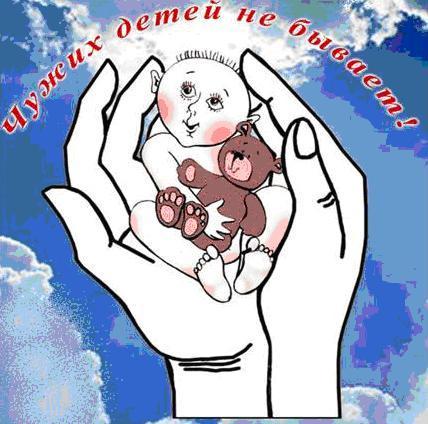 Школа приемных родителейпгт. Верх-Чебула, 2019